Purchase OrderDate: [PurchaseOrderDate]PO Number: [PurchaseOrderNumber]Project Number: [PurchaseOrderProjectNumber]Expected Delivery Date:[PurchaseOrderExpectedDate]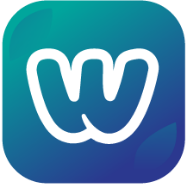 [SupplierName] [SupplierAddress1] [SupplierAddress2] [SupplierCity] [SupplierPostcode] [SupplierState]Attention: [SupplierContactName]Date: [PurchaseOrderDate]PO Number: [PurchaseOrderNumber]Project Number: [PurchaseOrderProjectNumber]Expected Delivery Date:[PurchaseOrderExpectedDate][BusinessLegalName][BusinessAddress]ABN: [BusinessTaxNumber]Deliver to:[PurchaseOrderDeliveryAddress1][PurchaseOrderDeliveryAddress2][PurchaseOrderDeliverySuburb] [PurchaseOrderDeliveryState] [PurchaseOrderDeliveryPostcode]Delivery Instructions[PurchaseOrderDeliveryInstructions]Supplier CodeDescriptionQuantityRateAmount[ProductSupplierCode][ProductSKU] [ProductName][ProductQuantity][ProductBuyPrice][ProductAmount]Order Weight: [PurchaseOrderWeight] kgSubtotal[PurchaseOrderSubTotal]Order Weight: [PurchaseOrderWeight] kgGST[PurchaseOrderTaxTotal]Order Weight: [PurchaseOrderWeight] kgTotal [PurchaseOrderTotal]